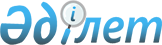 О бюджете сельского округа Камыстыбас на 2020-2022 годыРешение Аральского районного маслихата Кызылординской области от 26 декабря 2019 года № 311. Зарегистрировано Департаментом юстиции Кызылординской области 5 января 2020 года № 7172
      В соответствии пункта 2 статьи 75 кодекса Республики Казахстан от 4 декабря 2008 года "Бюджетный кодекс Республики Казахстан" Аральский районный маслихат РЕШИЛ:
      1. Утвердить бюджет сельского округа Камыстыбас на 2020-2022 годы согласно приложениям 1, 2, 3 в том числе на 2020 год в следующих объемах:
      1) доходы – 52 070 тысяч тенге;
      налоговые поступления – 109 тысяч тенге;
      поступления от продажи основного капитала – 0;
      поступления трансфертов – 51 961 тысяч тенге, из них субвенции – 50 134 тысяч тенге;
      2) затраты – 52 070 тысяч тенге;
      3) чистое бюджетное кредитование – 0;
      бюджетные кредиты – 0;
      погашение бюджетных кредитов – 0;
      4) сальдо по операциям с финансовыми активами – 0;
      приобретение финансовых активов – 0;
      поступления от продажи финансовых активов государства – 0;
      5) дефицит (профицит) бюджета – 0;
      6) финансирование дефицита (использование профицита) – 0.
      2. Настоящее решение вводится в действие с 1 января 2020 года и подлежит официальному опубликованию. Бюджет сельского округа Камыстыбас на 2020 год Бюджет сельского округа Камыстыбас на 2021 год Бюджет сельского округа Камыстыбас на 2022 год
					© 2012. РГП на ПХВ «Институт законодательства и правовой информации Республики Казахстан» Министерства юстиции Республики Казахстан
				
      Председатель сессии Аральского
районного маслихата

А. Садуакасова

      Секретарь Аральского
районного маслихата

Д. Мадинов
Приложение 1 к решению Аральского районного маслихата от 26 декабря 2019 года № 311
Категория 
Категория 
Категория 
Категория 
Сумма на 2020 год

(тысяч тенге)
Класс 
Класс 
Класс 
Сумма на 2020 год

(тысяч тенге)
Подкласс
Подкласс
Сумма на 2020 год

(тысяч тенге)
Наименование 
Сумма на 2020 год

(тысяч тенге)
1
2
3
4
5
1. Доходы
52 070
1
Налоговые поступления
109
04
Hалоги на собственность
109
1
Hалоги на имущество
35
3
Земельный налог
74
4
Поступления трансфертов
51 961
02
Трансферты из вышестоящих органов государственного управления
51 961
3
Трансферты из бюджета района (города областного значения) 
51 961
Функциональная группа
Функциональная группа
Функциональная группа
Функциональная группа
Сумма на 

2020 год
Администратор бюджетных программ
Администратор бюджетных программ
Администратор бюджетных программ
Сумма на 

2020 год
Программа
Программа
Сумма на 

2020 год
Наименование
Сумма на 

2020 год
2. Расходы
52 070
01
Государственные услуги общего характера
22 936
124
Аппарат акима города районного значения, села, поселка, сельского округа
22 936
001
Услуги по обеспечению деятельности акима города районного значения, села, поселка, сельского округа
22 936
06
Социальная помощь и социальное обеспечение
2 510
124
Аппарат акима города районного значения, села, поселка, сельского округа
2 510
003
Оказание социальной помощи нуждающимся гражданам на дому
2 510
07
Жилищно-коммунальное хозяйство
6 049
124
Аппарат акима города районного значения, села, поселка, сельского округа
6 049
008
Освещение улиц населенных пунктов
1 148
009
Обеспечение санитарии населенных пунктов
386
011
Благоустройство и озеленение населенных пунктов
4 515
08
Культура, спорт, туризм и информационное пространство
20 575
124
Аппарат акима города районного значения, села, поселка, сельского округа
20 575
006
Поддержка культурно-досуговой работы на местном уровне
20 575
3.Чистое бюджетное кредитование
0
Бюджетные кредиты
0
5
Погашение бюджетных кредитов
0
4. Сальдо по операциям с финансовыми активами
0
Приобретение финансовых активов
0
5. Дефицит (профицит) бюджета
0
6. Финансирование дефицита (использование профицита) бюджета
0Приложение 2 к решению Аральского районного маслихата от 26 декабря 2019 года № 311
Категория 
Категория 
Категория 
Категория 
Сумма на 2021 год

(тысяч тенге)
Класс 
Класс 
Класс 
Сумма на 2021 год

(тысяч тенге)
Подкласс
Подкласс
Сумма на 2021 год

(тысяч тенге)
Наименование 
Сумма на 2021 год

(тысяч тенге)
1
2
3
4
5
1. Доходы
50 934
1
Налоговые поступления
1 808
04
Hалоги на собственность
1 808
1
Hалоги на имущество
37
3
Земельный налог
78
4
Hалог на транспортные средства
1 693
4
Поступления трансфертов
49 126
02
Трансферты из вышестоящих органов государственного управления
49 126
3
Трансферты из бюджета района (города областного значения) 
49 126
Функциональная группа
Функциональная группа
Функциональная группа
Функциональная группа
Сумма на 

2021 год
Администратор бюджетных программ
Администратор бюджетных программ
Администратор бюджетных программ
Сумма на 

2021 год
Программа
Программа
Сумма на 

2021 год
Наименование
Сумма на 

2021 год
2. Расходы
50 934
01
Государственные услуги общего характера
23 197
124
Аппарат акима города районного значения, села, поселка, сельского округа
23 197
001
Услуги по обеспечению деятельности акима города районного значения, села, поселка, сельского округа
23 197
06
Социальная помощь и социальное обеспечение
2 151
124
Аппарат акима города районного значения, села, поселка, сельского округа
2 151
003
Оказание социальной помощи нуждающимся гражданам на дому
2 151
07
Жилищно-коммунальное хозяйство
6 352
124
Аппарат акима города районного значения, села, поселка, сельского округа
6 352
008
Освещение улиц населенных пунктов
1 205
009
Обеспечение санитарии населенных пунктов
406
011
Благоустройство и озеленение населенных пунктов
4 741
08
Культура, спорт, туризм и информационное пространство
19 234
124
Аппарат акима города районного значения, села, поселка, сельского округа
19 234
006
Поддержка культурно-досуговой работы на местном уровне
19 234
3.Чистое бюджетное кредитование
0
Бюджетные кредиты
0
5
Погашение бюджетных кредитов
0
4. Сальдо по операциям с финансовыми активами
0
Приобретение финансовых активов
0
5. Дефицит (профицит) бюджета
0
6. Финансирование дефицита (использование профицита) бюджета
0Приложение 3 к решению Аральского районного маслихата от 26 декабря 2019 года № 311
Категория 
Категория 
Категория 
Категория 
Сумма на 2022 год

(тысяч тенге)
Класс 
Класс 
Класс 
Сумма на 2022 год

(тысяч тенге)
Подкласс
Подкласс
Сумма на 2022 год

(тысяч тенге)
Наименование 
Сумма на 2022 год

(тысяч тенге)
1
2
3
4
5
1. Доходы
51 611
1
Налоговые поступления
1 880
04
Hалоги на собственность
1 880
1
Hалоги на имущество
38
3
Земельный налог
81
4
Hалог на транспортные средства
1 761
4
Поступления трансфертов
49 731
02
Трансферты из вышестоящих органов государственного управления
49 731
3
Трансферты из бюджета района (города областного значения) 
49 731
Функциональная группа
Функциональная группа
Функциональная группа
Функциональная группа
Сумма на 

2022 год
Администратор бюджетных программ
Администратор бюджетных программ
Администратор бюджетных программ
Сумма на 

2022 год
Программа
Программа
Сумма на 

2022 год
Наименование
Сумма на 

2022 год
2. Расходы
51 611
01
Государственные услуги общего характера
23 415
124
Аппарат акима города районного значения, села, поселка, сельского округа
23 415
001
Услуги по обеспечению деятельности акима города районного значения, села, поселка, сельского округа
23 415
06
Социальная помощь и социальное обеспечение
2 165
124
Аппарат акима города районного значения, села, поселка, сельского округа
2 165
003
Оказание социальной помощи нуждающимся гражданам на дому
2 165
07
Жилищно-коммунальное хозяйство
6 605
124
Аппарат акима города районного значения, села, поселка, сельского округа
2 162
008
Освещение улиц населенных пунктов
1 253
009
Обеспечение санитарии населенных пунктов
422
011
Благоустройство и озеленение населенных пунктов
4 930
08
Культура, спорт, туризм и информационное пространство
19 426
124
Аппарат акима города районного значения, села, поселка, сельского округа
19 426
006
Поддержка культурно-досуговой работы на местном уровне
19 426
3.Чистое бюджетное кредитование
0
Бюджетные кредиты
0
5
Погашение бюджетных кредитов
0
4. Сальдо по операциям с финансовыми активами
0
Приобретение финансовых активов
0
5. Дефицит (профицит) бюджета
0
6. Финансирование дефицита (использование профицита) бюджета
0